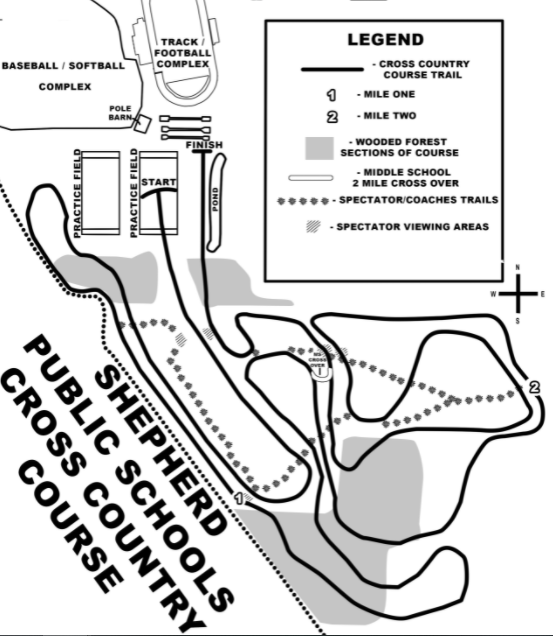 Dakota Top Times at Shepherd High SchoolDakota Top Times at Shepherd High SchoolDakota Top Times at Shepherd High SchoolDakota Top Times at Shepherd High SchoolDakota Top Times at Shepherd High SchoolDakota Top Times at Shepherd High SchoolBOYSBOYSBOYSGIRLSGIRLSGIRLSJoe Jaster2019Jayden Harberts18:092021Jacob Harberts2020Mariah Belmont18:302021Matthew Singer2020Lindsay Harvey20:382021Chelsea Harvey20:392021